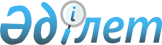 О внесении изменений в решение Есильского районного маслихата от 19 февраля 2019 года № 45/2 "Об утверждении Правил оказания социальной помощи, установления размеров и определения перечня отдельных категорий нуждающихся граждан Есильского района"
					
			Утративший силу
			
			
		
					Решение Есильского районного маслихата Акмолинской области от 3 марта 2020 года № 65/2. Зарегистрировано Департаментом юстиции Акмолинской области 6 марта 2020 года № 7711. Утратило силу решением Есильского районного маслихата Акмолинской области от 28 декабря 2023 года № 8С-13/4
      Сноска. Утратило силу решением Есильского районного маслихата Акмолинской области от 28.12.2023 № 8С-13/4 (вводится в действие по истечении десяти календарных дней после дня его первого официального опубликования).
      В соответствии со статьей 6 Закона Республики Казахстан от 23 января 2001 года "О местном государственном управлении и самоуправлении в Республике Казахстан", постановлением Правительства Республики Казахстан от 21 мая 2013 года № 504 "Об утверждении Типовых правил оказания социальной помощи, установления размеров и определения перечня отдельных категорий нуждающихся граждан", Есильский районный маслихат РЕШИЛ:
      1. Внести в решение Есильского районного маслихата "Об утверждении Правил оказания социальной помощи, установления размеров и определения перечня отдельных категорий нуждающихся граждан Есильского района" от 19 февраля 2019 года № 45/2 (зарегистрировано в Реестре государственной регистрации нормативных правовых актов № 7072, опубликовано 28 февраля 2019 года в Эталонном контрольном банке нормативных правовых актов Республики Казахстан в электронном виде) следующие изменения:
      в Правилах оказания социальной помощи, установления размеров и определения перечня отдельных категорий нуждающихся граждан Есильского района, утвержденных указанным решением:
      абзац 4 подпункта 2) пункта 11 изложить в новой редакции:
      "лицам, освободившимся из мест лишения свободы и состоящих на учете в службе пробации - в размере 15 месячных расчетных показателей;";
      пункт 14 изложить в новой редакции:
      "14. Для получения социальной помощи при наступлении трудной жизненной ситуации заявитель от себя или от имени семьи в уполномоченный орган или акиму города, поселка, села, сельского округа представляет заявление с приложением документов согласно Типовых правил.".
      2. Настоящее решение вступает в силу со дня государственной регистрации в Департаменте юстиции Акмолинской области и вводится в действие со дня официального опубликования.
      "СОГЛАСОВАНО"
					© 2012. РГП на ПХВ «Институт законодательства и правовой информации Республики Казахстан» Министерства юстиции Республики Казахстан
				
      Председатель сессии

Л.Клименко

      Секретарь

С.Агымбаева

      Акимат Есильского района
